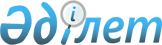 Об экспертных и рабочих группах
					
			Утративший силу
			
			
		
					Решение Комиссии таможенного союза от 20 сентября 2010 года № 395. Утратило силу решением Коллегии Евразийской экономической комиссии от 17 июля 2018 года № 112.
      Сноска. Утратило силу решением Коллегии Евразийской экономической комиссии от 17.07.2018 № 112 (вступает в силу по истечении 30 календарных дней с даты его официального опубликования).
      Комиссия Таможенного союза решила:
      1. Утвердить уточненные составы экспертных групп по направлениям:
      "Специальные защитные, антидемпинговые и компенсационные меры" (Приложение № 1);
      "По вопросам экспортного контроля" (Приложение № 2).
      2. Поручить Ответственному секретарю Комиссии Таможенного союза на основании предложений Сторон принимать решения по уточнению состава рабочих групп и публиковать их на официальном сайте Комиссии Таможенного союза.
      3. Секретариату Комиссии Таможенного союза подготовить График совещаний экспертных и рабочих групп на октябрь-декабрь 2010 года и направить его правительствам Сторон для согласования в целях последующего утверждения на очередном заседании Комиссии Таможенного союза.
      Члены Комиссии Таможенного союза: СОСТАВ ЭКСПЕРТНОЙ ГРУППЫ
"СПЕЦИАЛЬНЫЕ ЗАЩИТНЫЕ, АНТИДЕМПИНГОВЫЕ
И КОМПЕНСАЦИОННЫЕ МЕРЫ"
      РЕСПУБЛИКА БЕЛАРУСЬ СОСТАВ ЭКСПЕРТНОЙ ГРУППЫ
"ПО ВОПРОСАМ ЭКСПОРТНОГО КОНТРОЛЯ"
					© 2012. РГП на ПХВ «Институт законодательства и правовой информации Республики Казахстан» Министерства юстиции Республики Казахстан
				
От Республики
Беларусь
От Республики
Казахстан
От Российской
Федерации
А. Кобяков
У. Шукеев
И. ШуваловУТВЕРЖДЕН
Решением Комиссии
Таможенного союза
от 20 сентября 2010 г. № 395 
1.
Василевский
Станислав
Ришардович
Начальник отдела защитных мер и доступа на
рынки Департамента внешнеэкономической
деятельности Министерства иностранных дел
(заместитель Руководителя экспертной группы)
2.
Волосатов
Владимир
Васильевич
Заместитель начальника Главного управления
внешней экономической политики Министерства
экономики
3.
Могучий
Владимир
Михайлович
Заместитель начальника отдела тарифного
регулирования и методологии таможенной
стоимости Управления тарифного регулирования
и таможенных платежей Государственного
таможенного комитета
4.
Садовская
Наталья
Леоновна
Советник отдела двусторонних договоров
Главного договорно – правового управления
Министерства иностранных дел
5.
Ястреб
Татьяна
Анатольевна
Первый секретарь отдела защитных мер и
доступа на рынки Департамента
внешнеэкономической деятельности Министерства
иностранных дел
РЕСПУБЛИКА КАЗАХСТАН
РЕСПУБЛИКА КАЗАХСТАН
РЕСПУБЛИКА КАЗАХСТАН
6.
Кушукова
Жанель
Сабыровна
Директор Департамента внешнеторговой политики
Министерства экономического развития и
торговли (заместитель Руководителя экспертной
группы)
7.
Дария
Бакытбеккызы
Главный эксперт Департамента соглашений ВТО
АО "Центр развития торговой политики"
Министерства экономического развития и
торговли
8.
Строкатов
Александр
Сергеевич
Эксперт Департамента анализа внешнеторговой
политики АО "Центр развития торговой
политики" Министерства экономического
развития и торговли
9.
Хамиева
Жазира
Токеновна
Начальник управления применения защитных мер
Департамента внешнеторговой политики
Министерства экономического развития и
торговли
10.
Ходжабергенова
Багира
Джудановна
Начальник отдела таможенных платежей
Управления таможенных доходов Комитета
таможенного контроля Министерства финансов
РОССИЙСКАЯ ФЕДЕРАЦИЯ
РОССИЙСКАЯ ФЕДЕРАЦИЯ
РОССИЙСКАЯ ФЕДЕРАЦИЯ
11.
Дьяченко
Алексей
Игоревич
Заместитель директора Департамента
государственного регулирования внешнеторговой
деятельности Министерства промышленности и
торговли (Руководитель экспертной группы)
12.
Аксенова
Лариса
Геннадьевна
Заместитель начальника отдела тарифного
регулирования промышленных товаров Сводного
департамента анализа и регулирования
внешнеэкономической деятельности
13.
Андриюк
Елена
Викторовна
Министерства экономического развития Главный
специалист-эксперт Управления международного
экономического сотрудничества Федеральной
антимонопольной службы
14.
Богомолова
Елена
Юрьевна
Консультант Отдела таможенных платежей
Департамента налоговой и таможенно-тарифной
политики Министерства финансов
15.
Георгиевский
Станислав
Игоревич
Главный специалист-эксперт отдела мер защиты
внутреннего рынка Департамента
государственного регулирования внешнеторговой
деятельности Министерства промышленности и
торговли
16.
Голубенко
Вера
Алексеевна
Ведущий специалист-эксперт сводного отдела
нетарифного регулирования Департамента
государственного регулирования внешнеторговой
деятельности Министерства промышленности и
торговли
17.
Козлова
Ольга
Андреевна
Заместитель начальника отдела мер защиты
внутреннего рынка Департамента
государственного регулирования внешнеторговой
деятельности
18.
Космарский
Владимир
Львович
Министерства промышленности и торговли
Начальник отдела таможенно-тарифного
регулирования Главного управления федеральных
таможенных доходов и тарифного регулирования
Федеральной таможенной службы
19.
Крутикова
Екатерина
Евгеньевна
Начальник отдела мер защиты внутреннего
рынка Департамента государственного
регулирования внешнеторговой деятельности
Министерства промышленности и торговли
20.
Ларионова
Лариса
Николаевна
Начальник отдела установления ущерба отрасли
российской экономики Департамента
государственного регулирования внешнеторговой
деятельности Министерства промышленности и
торговли
21.
Минашкина
Наталья
Валерьевна
Советник отдела установления ущерба отрасли
российской экономики регулирования
внешнеторговой деятельности Министерства
промышленности и торговли
22.
Мирочиненко
Анна
Валерьевна
Заместитель начальника Управления
международного экономического сотрудничества
Федеральной антимонопольной службы
23.
Самойлова
Наталия
Ивановна
Начальник отдела нормативного обеспечения
интеграционных процессов Сводного
департамента анализа и регулирования
внешнеэкономической деятельности Министерства
экономического развития
24.
Стоянова
Елена
Владимировна
Начальник отдела урегулирования споров по
международным соглашениям Департамента
торговых переговоров Министерства
экономического развития
25.
Точин
Андрей
Владимирович
Заместитель директора Сводного департамента
анализа и регулирования внешнеэкономической
деятельности Министерства экономического
развития
26.
Шапошникова
Екатерина
Юрьевна
Заместитель начальника отдела установления
ущерба отрасли российской экономики
Департамента государственного регулирования
внешнеторговой деятельности Министерства
промышленности и торговли
СЕКРЕТАРИАТ КОМИССИИ ТАМОЖЕННОГО СОЮЗА
СЕКРЕТАРИАТ КОМИССИИ ТАМОЖЕННОГО СОЮЗА
СЕКРЕТАРИАТ КОМИССИИ ТАМОЖЕННОГО СОЮЗА
27.
Бандура
Елена
Васильевна
Директор Департамента торговой политики
28.
Еремян
Галина
Петровна
Советник отдела мер защиты внутреннего рынка
Департамента таможенно – тарифного и
нетарифного регулирования
29.
Косинов
Павел
Михайлович
Советник Правового Департамента
30.
Скляр
Марат
Григорьевич
Советник отдела мер защиты внутреннего рынка
Департамента таможенно – тарифного и
нетарифного регулированияУТВЕРЖДЕН
Решением Комиссии
Таможенного союза
от 20 сентября 2010 г. № 395
РЕСПУБЛИКА БЕЛАРУСЬ
РЕСПУБЛИКА БЕЛАРУСЬ
РЕСПУБЛИКА БЕЛАРУСЬ
РЕСПУБЛИКА БЕЛАРУСЬ
РЕСПУБЛИКА БЕЛАРУСЬ
1.
Головцев
Вячеслав
Анатольевич
Головцев
Вячеслав
Анатольевич
Головцев
Вячеслав
Анатольевич
начальник отдела Комитета
государственной безопасности
Республики Беларусь
2.
Кривленя
Игорь
Аркадьевич
Кривленя
Игорь
Аркадьевич
Кривленя
Игорь
Аркадьевич
заместитель начальника 6 - го отдела
Управления эксплуатации и ремонта
вооружения и военной техники
Вооруженных Сил Республики Беларусь
3.
Павлов
Василий
Владимирович
Павлов
Василий
Владимирович
Павлов
Василий
Владимирович
советник Управления международной
безопасности и контроля над
вооружениями Министерства иностранных
дел Республики Беларусь
4.
Смольский
Геннадий
Александрович
Смольский
Геннадий
Александрович
Смольский
Геннадий
Александрович
начальник отдела экспортного контроля и
лицензирования Государственного
военно-промышленного комитета
Республики Беларусь
5.
Федотов
Олег
Вячеславович
Федотов
Олег
Вячеславович
Федотов
Олег
Вячеславович
начальник отдела нетарифных мер,
экспортного и валютного контроля
Государственного таможенного комитета
Республики Беларусь
РЕСПУБЛИКА КАЗАХСТАН
РЕСПУБЛИКА КАЗАХСТАН
РЕСПУБЛИКА КАЗАХСТАН
РЕСПУБЛИКА КАЗАХСТАН
РЕСПУБЛИКА КАЗАХСТАН
6.
Акжолов
Нурмухан
Бурханович
Акжолов
Нурмухан
Бурханович
Акжолов
Нурмухан
Бурханович
старший офицер отдела вооружения и
военной техники Департамента военно-
технической политики Министерства
обороны Республики Казахстан
7.
Алматова
Баян
Сериковна
Алматова
Баян
Сериковна
Алматова
Баян
Сериковна
главный эксперт Управления организации
таможенного контроля Комитета
таможенного контроля Министерства
финансов Республики Казахстан
8.
Асильбеков
Тимур
Бимбетович
Асильбеков
Тимур
Бимбетович
Асильбеков
Тимур
Бимбетович
начальник Управления Комитета
административной полиции
Министерства внутренних дел
Республики Казахстан
9.
Арынбасаров
Артур
Арыстанович
Арынбасаров
Артур
Арыстанович
Арынбасаров
Артур
Арыстанович
сотрудник Комитета национальной
безопасности
10.
Еликбаева
Гульнара
Жакпаровна
Еликбаева
Гульнара
Жакпаровна
Еликбаева
Гульнара
Жакпаровна
главный эксперт Управления контроля
материалов и физической безопасности
Комитета по атомной энергетике
Министерства индустрии и новых
технологий Республики Казахстан
11.
Жамалбекова
Жанат
Жаксылыковна
Жамалбекова
Жанат
Жаксылыковна
Жамалбекова
Жанат
Жаксылыковна
эксперт Управления
эпидемиологического надзора Комитета
государственного санитарно-
эпидемиологического надзора
Министерства здравоохранения
Республики Казахстан
12.
Журавлев
Сергей
Геннадьевич
Журавлев
Сергей
Геннадьевич
Журавлев
Сергей
Геннадьевич
начальник Управления лицензирования
Комитета национальной безопасности
Республики Казахстан
13.
Жусупбеков
Нурлан
Коканович
Жусупбеков
Нурлан
Коканович
Жусупбеков
Нурлан
Коканович
главный эксперт Комитета
промышленности Министерства
индустрии и новых технологий
Республики Казахстан
14.
Жумагулов
Руслан
Токанович
Жумагулов
Руслан
Токанович
Жумагулов
Руслан
Токанович
начальник отдела нетарифного
регулирования и экспортного контроля
Комитета таможенного контроля
Министерства финансов Республики
Казахстан
15.
Карабеков
Мухтар
Насипбекович
Карабеков
Мухтар
Насипбекович
Карабеков
Мухтар
Насипбекович
начальник Департамента военно-
технической политики Министерства
обороны Республики Казахстан
16.
Молдашева
Алина
Нуржановна
Молдашева
Алина
Нуржановна
Молдашева
Алина
Нуржановна
эксперт Управления экспортного контроля
и лицензирования Комитета
промышленности Министерства индустрии и
новых технологий Республики Казахстан
17.
Смагулов
Ермек
Мауханович
Смагулов
Ермек
Мауханович
Смагулов
Ермек
Мауханович
заместитель начальника Управления
организации таможенного контроля
Комитета таможенного контроля
Министерства финансов Республики
Казахстан
18.
Сарсенов Бауржан Нурланович
Сарсенов Бауржан Нурланович
Сарсенов Бауржан Нурланович
Заместитель председателя Комитета промышленности Министерства индустрии и новых технологий
19.
Сартаев
Нуртай
Батырович
Сартаев
Нуртай
Батырович
Сартаев
Нуртай
Батырович
начальник отдела Управления
лицензионно-разрешительной работы
Комитета административной полиции МВД
РК
20.
Таналинов
Ануар
Ескендирович
Таналинов
Ануар
Ескендирович
Таналинов
Ануар
Ескендирович
начальник Управления международной
безопасности Департамента
многостороннего сотрудничества
Министерства иностранных дел Республики
Казахстан
РОССИЙСКАЯ ФЕДЕРАЦИИ
РОССИЙСКАЯ ФЕДЕРАЦИИ
РОССИЙСКАЯ ФЕДЕРАЦИИ
РОССИЙСКАЯ ФЕДЕРАЦИИ
РОССИЙСКАЯ ФЕДЕРАЦИИ
21.
21.
Ананьев
Виктор
Васильевич
начальник отдела Департамента
Госкорпорации "Росатом"
начальник отдела Департамента
Госкорпорации "Росатом"
22.
22.
Балютин
Игорь
Васильевич
начальник Направления Минобороны России
начальник Направления Минобороны России
23.
23.
Бородин
Юрий
Константинович
ведущий советник отдела ФТС России
ведущий советник отдела ФТС России
24.
24.
Булочников
Анатолий
Михайлович
старший советник Департамента МИДа России
старший советник Департамента МИДа России
25.
25.
Данько
Дмитрий
Юрьевич
ФТС России
ФТС России
26.
26.
Кольцов
Анатолий
Петрович
начальник отдела ФСВТС России
начальник отдела ФСВТС России
27.
27.
Корсакова
Елена
Евгеньевна
начальник отдела многостороннего
военно-технического сотрудничества в
рамках ОДКБ (СНГ) Третьего управления по
военно-техническому сотрудничеству с
иностранными государствами
начальник отдела многостороннего
военно-технического сотрудничества в
рамках ОДКБ (СНГ) Третьего управления по
военно-техническому сотрудничеству с
иностранными государствами
28.
28.
Костюк
Андрей
Владимирович
начальник отдела ФТС России
начальник отдела ФТС России
29.
29.
Никольский
Андрей
Анатольевич
начальник Управления экспортного контроля
ФСТЭК России
начальник Управления экспортного контроля
ФСТЭК России
30.
30.
Румянцев
Руслан
Владимирович
начальник отдела ФСВТС России
начальник отдела ФСВТС России
31.
31.
Точин
Андрей
Владимирович
заместитель директора Департамента
Минэкономразвития России
заместитель директора Департамента
Минэкономразвития России
32.
32.
Щербак
Андрей
Владиславович
заместитель начальника Направления
Минобороны России
заместитель начальника Направления
Минобороны России
СЕКРЕТАРИАТ КОМИССИИ ТАМОЖЕННОГО СОЮЗА
СЕКРЕТАРИАТ КОМИССИИ ТАМОЖЕННОГО СОЮЗА
СЕКРЕТАРИАТ КОМИССИИ ТАМОЖЕННОГО СОЮЗА
СЕКРЕТАРИАТ КОМИССИИ ТАМОЖЕННОГО СОЮЗА
СЕКРЕТАРИАТ КОМИССИИ ТАМОЖЕННОГО СОЮЗА
33.
33.
Акпанбаева
Дина
Кияшевна
заместитель директора Департамента
торговой политики
заместитель директора Департамента
торговой политики
34.
34.
Слюсарь
Наталья
Борисовна
директор Правового Департамента
директор Правового Департамента
35.
35.
Тюнин
Михаил
Васильевич
советник Департамента таможенного
администрирования
советник Департамента таможенного
администрирования